Příloha č. 2: Přehled plnění technických požadavkůNázev dodavatele (vč. právní formy):	Sídlo / místo podnikání:	IČ:	DIČ:	Uchazeč vyplní níže uvedené tabulky údaji platnými ke dni podání nabídky.V případě nesplnění nebo neuvedení i jednoho z výše uvedených požadavků bude nabídka z výběrového řízení vyřazena. Uchazeč deklaruje splnění požadovaných technických parametrů a ostatních požadavků vyznačením odpovědi ANO nebo NE.Veškeré uvedené hodnoty jsou konečné a nelze je měnit. Dne	________________________	Podpis oprávněné osobyNázev zakázkyVýběr dodavatele univerzálního CNC automatu pro podélné soustružení s protivřetenemDruh zakázkyDodávkaMísto plnění zakázkyPoličské strojírny a.s. a.s., Bořiny 1145, Horní Předměstí,         572 01 PoličkaPožadované technické parametry a vybavení pro univerzální CNC automat pro podélné soustružení s protivřetenemsplňujePět plynule řízených os (X1, X2, Z1, Z2, Y1)ano              nePlynule řízená C osa obou vřetenano              neLitinová konstrukce strojeano              neMaximální obráběný průměr minimálně 20 mm, možnost rozšíření alespoň na 25 mmano              nePrůchod vřetene minimálně 26 mmano              neMožnost obrábění součástí do délky min. 200 mm na jedno upnutíano              neMinimální rychlost rychloposuvů 32 m/min (mimo osy X1)ano              neFunkce překrytí drah jednotlivých os – viz ilustrační obrázek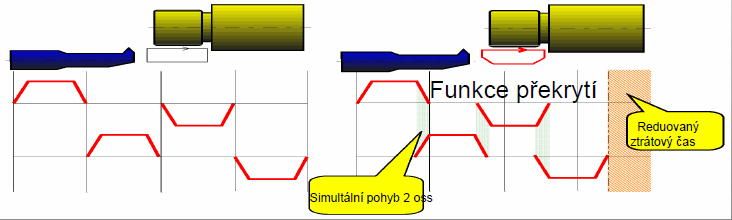 Konvenční obrábění                        Operace s překrytím osano              neFunkce bezrázového zrychlení – zpomalení – viz ilustrační obrázek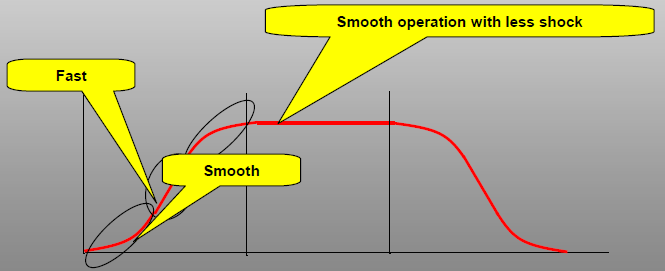 ano              neVýkon hlavního vřetene min.2kW, krátkodobě min. 3,5 kWano              neVýkon protivřetene min. 1 kW, krátkodobě min. 1,5 kWano              neMin. 5 pozic pro nože + 1x upichovákano              neMin. 3 pozice pro hnané nástroje pro hl. vřetenoano              neMin. 4 vrtací pozice pro hl. vřetenoano              neMin. 4 pozice hnané a 4 vrtací nástroje pro zadní obráběníano              neMinimální otáčky: hl. vřeteno 10000 ot/min, vedl. vřeteno 8000 ot/minano              neMaximální délka stroje bez vynašeče třísek 2150 mm (zástavbové důvody)ano              neMaximální hmotnost samotného stroje 2200 kgano              neAutomatické vynášení obrobků mimo pracovní prostor strojeano              neChlazení vřetenano              neŘídicí systém stroje v českém jazyceano              neProgramovací software CAM ESPRIT (z důvodu technické kompatibility) - s odzkoušeným postprocesorem pro daný typ stroje v českém jazyce ano              neMožnost odladění celého programu ručním kolečkem s možností regulace rychlosti posuvu os podle rychlosti otáčení kolečkaano              neKomunikační rozhraní pro připojení k vnitropodnikové síti Ethernet a připojení pro instalaciano              neMožnost přestavby na krátkotoč (obrábění bez vodícího pouzdra) s jednoduchou přestavbou do 30 min. časové náročnostiano              neMožnost obrábění pod olejem i emulzí   ano              neOdsavač olejové mlhy z obráběcího prostoru - min. pětistupňová filtraceano              neVysokotlaké chlazení min. 70 bar se dvěma filtry, čtyři kanály ano              neDopravník třísek na jemné třískyano              nePodavač tyčí pro průměr v rozsahu min. 3-20 mm s vodícími kanály v rozsahu 5-20 mm pro tyče délky min. 3 m včetně příslušných tlačníků 5-20 mm po 1 mmano              neMaximální délka podavače tyčí 4 m (zástavbové důvody)ano              neSada kleštin a vodících pouzder průměr v rozsahu min. 3-20 po 1 mm pro hlavní vřetenoano              neKleštiny průměr 4, 5, 6. 5, 7, 9, 11, 12, 17, 20 pro vedlejší vřetenoano              neUpínače nástrojů, nástroje (u nožů i destičkami v počtu 10 ks destiček od každého druhu) potřebné pro výrobu všech součástí z přílohy č. 4ano              neZáruka na stroj min. 2 rokyano              neŠkolení obsluhy v rozsahu min. 3 dny, včetně odladění výroby na součásti č.v. 23305017 (viz příloha č. 4)ano              ne